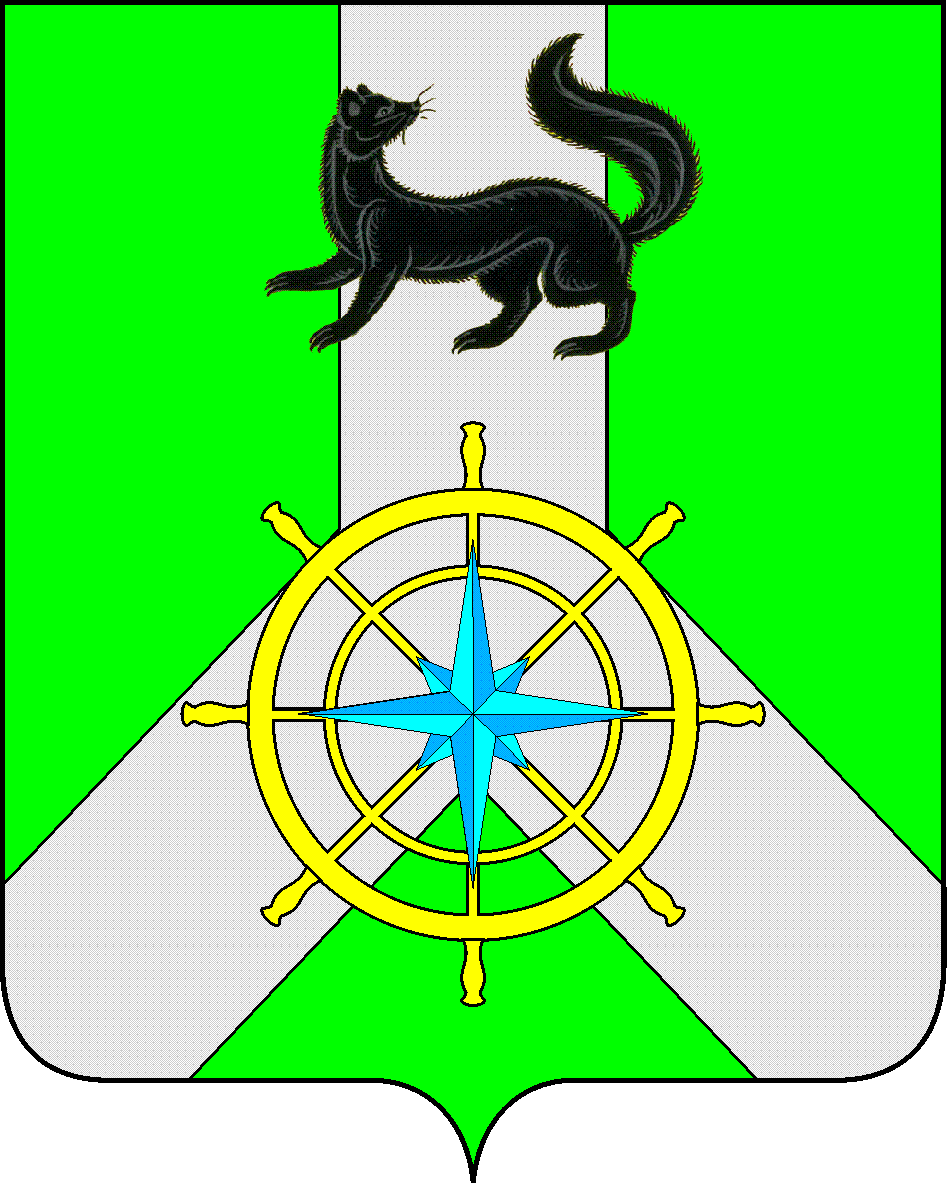 Р О С С И Й С К А Я   Ф Е Д Е Р А Ц И ЯИ Р К У Т С К А Я   О Б Л А С Т ЬК И Р Е Н С К И Й   М У Н И Ц И П А Л Ь Н Ы Й   Р А Й О НА Д М И Н И С Т Р А Ц И ЯП О С Т А Н О В Л Е Н И ЕОб утверждении Порядка установления,изменения и отмены муниципальных маршрутов регулярных перевозок автомобильным транспортом на территории Киренского муниципального районаВ соответствии с Федеральным законом от 06.10.2003 №131-ФЗ «Об общих принципах организации местного самоуправления в Российской Федерации», Федеральным законом от 13 июля 2015 года № 220-ФЗ «Об организации регулярных перевозок пассажиров и багажа автомобильным транспортом и городским наземным электрическим транспортом в Российской Федерации и о внесении изменений в отдельные законодательные акты Российской Федерации», руководствуясь ст. 39,55 Устава МО Киренский районП О С Т А Н О В Л Я Е Т:Утвердить Порядок установления, изменения, отмены муниципальных маршрутов регулярных перевозок автомобильным транспортом на территории Киренского муниципального района (приложение).Разместить настоящее Постановление на официальном сайте администрации Киренского муниципального района http://kirenskrn.irkobl.ru в информационно-телекоммуникационной сети «Интернет».Контроль за исполнением постановления возложить на заместителя мэра – председателя Комитета по имуществу и ЖКХ администрации Киренского муниципального района А.В. Вициамова.И.о. главы администрации района                                                             С.Ю. ЛещинскийСогласовано:Заместитель мэра – председатель Комитета                 ______________ А.В. ВициамовНачальник правового отдела                _____________ А.В. Воробьев. исполнитель:начальник отдела  ЭТС и ЖКХВытовтова О.А.Приложение к постановлениюадминистрации Киренскогомуниципального районаот 02 июня 2016г.  №281 Порядокустановления, изменения и отмены муниципальных маршрутов регулярных перевозок автомобильным транспортом на территории   Киренского муниципального районаПОРЯДОК1. ОБЩИЕ ПОЛОЖЕНИЯ1.1. Порядок установления, изменения и отмены муниципальных маршрутов регулярных перевозок автомобильным транспортом на территории Киренского муниципального района (далее - Порядок) разработан в целях обеспечения безопасности перевозок пассажиров, повышения культуры и качества их обслуживания, оптимизации действующей маршрутной сети для максимального удовлетворения потребностей населения в транспортных услугах.  Порядок предназначен для упорядочения процедуры установления новых, изменения или отмены существующих муниципальных маршрутов регулярных перевозок Киренского муниципального района (далее - муниципальный маршрут), установления единых подходов и сроков выполнения работ, связанных с их установлением, изменением и отменой.1.2. Порядок разработан в соответствии с действующим федеральным, областным законодательством и распространяет свое действие на всех юридических лиц независимо от организационно-правовой формы и формы собственности и индивидуальных предпринимателей, осуществляющих и намеренных осуществлять регулярные перевозки на муниципальных маршрутах автомобильным транспортом в пределах Киренского муниципального района.2. ОСНОВНЫЕ ТРЕБОВАНИЯ К ОРГАНИЗАЦИИ МУНИЦИПАЛЬНЫХ МАРШРУТОВ2.1. Решение об установлении, изменении или отмене муниципальных маршрутов принимает администрация Киренского муниципального района (далее – администрация).2.2. Обслуживание пассажиров на муниципальных маршрутах осуществляется автобусами.2.3. Техническое состояние и размещение на муниципальных маршрутах объектов транспортной инфраструктуры должны отвечать требованиям, установленным техническими регламентами, а в случае, если законодательством Российской Федерации соответствующие обязательные к выполнению требования установлены ГОСТ или СНиП, - требованиям ГОСТ и СНиП.2.4. Муниципальный маршрут устанавливается при условии соответствия пропускной способности дорог, вместимости остановочных пунктов, автовокзалов, автостанций, площадок для отстоя транспортных средств и расписания установленным нормам.2.5. В решении об установлении или изменении муниципальных маршрутов указываются:1) наименование маршрута регулярных перевозок в виде наименований начального остановочного пункта и конечного остановочного пункта;2) наименования промежуточных остановочных пунктов по маршруту регулярных перевозок;3) наименования улиц, автомобильных дорог, по которым предполагается движение транспортных средств между остановочными пунктами по маршруту регулярных перевозок;4) протяженность маршрута регулярных перевозок;5) порядок посадки и высадки пассажиров (только в установленных остановочных пунктах или, если это не запрещено настоящим Федеральным законом, в любом не запрещенном правилами дорожного движения месте по маршруту регулярных перевозок);6) вид регулярных перевозок;7) виды транспортных средств и классы транспортных средств, которые используются для перевозок по маршруту регулярных перевозок, максимальное количество транспортных средств каждого класса;8) экологические характеристики транспортных средств, которые используются для перевозок по маршруту регулярных перевозок.9) планируемое расписание.2.6. Перевозки пассажиров и багажа при осуществлении регулярных перевозок по регулируемым тарифам осуществляются по тарифам, установленным администрацией Киренского муниципального района.Перевозки пассажиров и багажа при осуществлении регулярных перевозок по нерегулируемым тарифам осуществляются по тарифам, установленным перевозчиком.2.7. Отправление (прибытие) автобусов на муниципальных маршрутах производится с  остановочных пунктов. 2.8. Перевозки на муниципальных маршрутах по регулируемым тарифам осуществляются в соответствии с муниципальными контрактами об организации регулярных перевозок (далее – Контракт), заключаемыми Администрацией муниципального района с юридическими лицами и индивидуальными предпринимателями (далее - перевозчики). Контракты заключаются в порядке, установленном законодательством Российской Федерации о контрактной системе в сфере закупок товаров, работ услуг для обеспечения государственных и муниципальных нужд с учетом положений Федерального закона от 13 июля 2015 №220-ФЗ «Об организации регулярных перевозок пассажиров и багажа автомобильным транспортом и городским наземным электрическим транспортом в Российской Федерации и о внесении изменений в отдельные законодательные акты Российской Федерации»   (далее – Федеральный закон). 3. КОМИССИЯ ПО ВОПРОСАМ ОРГАНИЗАЦИИ МУНИЦИПАЛЬНЫХ МАРШРУТОВ 3.1. Для рассмотрения вопросов о целесообразности установления новых муниципальных маршрутов, выработки экспертных заключений по изменению или отмене действующих маршрутов создается комиссия по вопросам организации муниципальных маршрутов регулярных перевозок Киренского муниципального района (далее - комиссия).3.2. В состав комиссии входят председатель комиссии, заместитель председателя комиссии, секретарь комиссии и члены комиссии. На заседании комиссии могут приглашаться представители органов местного самоуправления поселений муниципального района, по территории которых предполагается прохождение данного маршрута, и представители перевозчика.3.3. Персональный состав комиссии утверждается постановлением Администрации Киренского муниципального района.3.4. Заседание комиссии считается правомочным, если на нем присутствует не менее половины членов комиссии. Решение принимается простым большинством голосов. При равенстве голосов голос председательствующего считается решающим.4. УСТАНОВЛЕНИЕ МУНИЦИПАЛЬНЫХ МАРШРУТОВ4.1. Установление  муниципальных маршрутов осуществляется по предложению администрации, а также любых юридических и физических лиц.4.2. Юридические и физические лица, инициирующие установление муниципального маршрута, представляют в администрацию обращение об установлении муниципального маршрута.4.3. В целях подготовки решения комиссии о целесообразности и возможности установления муниципального маршрута комиссия организует обследование маршрута. По результатам обследования комиссия составляет акт обследования дорожных условий и заключение о прогнозируемом пассажиропотоке на маршруте. 4.4. После рассмотрения документов комиссия направляет свои рекомендации по установлению муниципального маршрута в администрацию.4.5. Решение об установлении или отказе в установлении муниципального маршрута принимается администрацией в течение месяца после получения им рекомендаций от комиссии.4.6. Администрация отказывает в установлении муниципального маршрута в случае, если предлагаемый маршрут не соответствует основным требованиям организации муниципальных маршрутов, установленным федеральным и региональным законодательством.4.7. Сведения об установленном муниципальном  маршруте, предусмотренные Федеральным законом, подлежит включению в реестр муниципальных маршрутов регулярных перевозок Киренского муниципального района (далее – реестр).5. ИЗМЕНЕНИЕ И ОТМЕНА МУНИЦИПАЛЬНОГО МАРШРУТА5.1. Основанием для изменения или отмены муниципального маршрута является:- ввод в действие новых или закрытие старых объектов, окончание реконструкции существующих объектов инфраструктуры пассажирского транспорта, закрытие (открытие) движения пассажирского транспорта на отдельных участках улично-дорожной сети на постоянной или временной основе;- выявление нарушений требований к техническому состоянию объектов транспортной инфраструктуры;- установление новых маршрутов и изменение пассажиропотока.5.2. Администрация, принявшая решение об отмене муниципального регулярного маршрута, обязана уведомить об указанном решении юридическое лицо, индивидуального предпринимателя, уполномоченного участника договора простого товарищества, осуществляющих регулярные перевозки по соответствующему маршруту, не позднее ста восьмидесяти дней до дня вступления указанного решения в силу.5.3. Изменение, отмена муниципального маршрута осуществляется в том же порядке, что и его установление.5.4. Администрация отказывает в изменении муниципального маршрута в случае, если изменения маршрута не соответствует основным требованиям организации муниципальных маршрутов, установленным федеральным и региональным законодательством, и (или) если изменение существенного ухудшает условия перевозки пассажиров, следующих по существующему маршруту.5.5. Администрация отказывает в отмене муниципального маршрута при наличии устойчивого пассажиропотока, а также с учетом социальной значимости маршрута.5.6. Муниципальный маршрут считается отмененным со дня исключения сведений о данном маршруте  из реестра.5.7. Муниципальный маршрут считается измененным со дня изменения сведений в реестре.6. РАСПИСАНИЕ ДВИЖЕНИЯ НА МУНИЦИПАЛЬНЫХ МАРШРУТАХ6.1. Перевозки пассажиров на муниципальных маршрутах осуществляются в соответствии с расписанием движения транспортных средств, утвержденным Администрацией муниципального района.6.2. Расписание движения муниципальных маршрутов должно быть обеспечено фактической пропускной способностью уличной дорожной сети.6.3. Расписание движения на муниципальных маршрутах устанавливается Администрацией муниципального района и является неотъемлемой частью Контракта (договора).6.4. Уполномоченный орган вправе по согласованию с перевозчиком корректировать расписание движения автобусов. В случае заключения Контракта в порядке, установленном законодательством Российской Федерации о контрактной системе в сфере закупок товаров, работ услуг для обеспечения государственных и муниципальных нужд, изменение существенных условий контракта возможно по соглашению сторон с учетом требований этого законодательства.7. КОНТРОЛЬ ЗА ВЫПОЛНЕНИЕМ РЕГУЛЯРНЫХ ПЕРЕВОЗОК НА МУНИЦИПАЛЬНЫХ МАРШРУТАХ 7.1. Контроль за соблюдением перевозчиками норм и правил действующего транспортного законодательства осуществляют уполномоченные органы в пределах установленной компетенции.7.2. Контроль за выполнением перевозчиками условий Контрактов (договоров) на осуществление регулярных перевозок возлагается на Комитет по имуществу и ЖКХ администрации Киренского муниципального района.7.3.Перевозчики представляют в администрацию ежеквартальные отчеты об осуществлении регулярных перевозок, форма которых устанавливается федеральным органом исполнительной власти, осуществляющим функции по выработке государственной политики и нормативно-правовому регулированию в сфере транспорта.7.4.Регулярные перевозки, частично или полностью оплачиваемые за счет средств бюджета района, осуществляется в порядке, действовавшем до дня официального опубликования Федерального закона № 220-ФЗ «Об организации регулярных перевозок пассажиров и багажа автомобильным транспортом и городским наземным электрическим транспортом в Российской Федерации и о внесении изменений в отдельные законодательные акты Российской Федерации», в течение срока действия заключенных договоров. Указанный срок не может превышать пять лет со дня официального опубликования Федерального закона.от 02 июня   2016 г.№  281г. Киренск